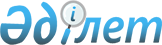 Об утверждении бюджета города Актобе на 2023 - 2025 годыРешение маслихата города Актобе Актюбинской области от 22 декабря 2022 года № 220.
      РЕШИЛ:
      1. Утвердить бюджет города Актобе на 2023 - 2025 годы согласно приложениям 1, 2 и 3 соответственно, в том числе на 2023 год в следующих объемах: 
      1) доходы – 107 357 234,1 тысяч тенге, в том числе:
      налоговые поступления – 76 078 738,1 тысяч тенге;
      неналоговые поступления – 743 580 тысяч тенге;
      поступления от продажи основного капитала – 3 601 938 тысяч тенге;
      поступления трансфертов – 26 932 978 тысяч тенге;
      2) затраты – 123 002 874,1 тысяч тенге;
      3) чистое бюджетное кредитование – - 135 854 тысяч тенге, в том числе:
      бюджетные кредиты – 263 318 тысяч тенге;
      погашение бюджетных кредитов – 399 172 тысяч тенге;
      4) сальдо по операциям с финансовыми активами – 0 тенге, в том числе: 
      приобретение финансовых активов – 0 тенге;
      поступления от продажи финансовых активов государства – 0 тенге;
      5) дефицит (профицит) бюджета – - 15 509 786 тысяч тенге;
      6) финансирование дефицита (использование профицита) бюджета – 15 509 786 тысяч тенге, в том числе:
      поступления займов – 7 753 577 тысяч тенге;
      погашение займов – 8 833 820 тысяч тенге;
      используемые остатки бюджетных средств – 16 590 029 тысяч тенге.
      Сноска. Пункт 1 – в редакции решения маслихата города Актобе Актюбинской области от 14.12.2023 № 110 (вводится в действие с 01.01.2023).


      2. Зачислять полностью в доход бюджета города Актобе поступления в соответствии со статьей 52 Бюджетного кодекса Республики Казахстан за исключением, предусмотренным подпунктами 1), 2) пункта 1.
      3. Принять к сведению, что решением Актюбинского областного маслихата "Об областном бюджете на 2023 - 2025 годы" городу Актобе установлено распределение общей суммы поступлений от налогов в следующих размерах:
      1) по индивидуальному подоходному налогу с доходов, облагаемых у источника выплаты 35 процентов;
      2) по социальному налогу 35 процентов;
      3) по корпоративному подоходному налогу с юридических лиц, за исключением поступлений от организаций нефтяного сектора 100 процентов;
      4) по индивидуальному подоходному налогу с доходов, не облагаемых у источника выплаты, по индивидуальному подоходному налогу с доходов иностранных граждан, не облагаемых у источника выплаты, зачисляются полностью в бюджет города Актобе.
      4. Принять к сведению и руководству, что в соответствии со статьей 8 Закона Республики Казахстан "О республиканском бюджете на 2023 - 2025 годы" установлено:
      с 1 января 2023 года:
      1) минимальный размер заработной платы – 70 000 тенге;
      2) минимальный размер пенсии – 53 076 тенге;
      3) месячный расчетный показатель – 3 450 тенге;
      4) величина прожиточного минимума для исчисления размеров базовых социальных выплат – 40 567 тенге.
      5. Учесть в городском бюджете на 2023 год поступление целевых трансфертов и бюджетных кредитов из республиканского бюджета, согласно приложению 4.
      6. Учесть в городском бюджете на 2023 год поступление целевых трансфертов и бюджетных кредитов из областного бюджета, согласно приложению 5.
      7. Утвердить резерв местного исполнительного органа города Актобе на 2023 год в сумме 1 386 556 тысяч тенге.
      8. Настоящее решение вводится в действие с 1 января 2023 года. Бюджет города Актобе на 2023 год
      Сноска. Приложение 1 – в редакции решения маслихата города Актобе Актюбинской области от 14.12.2023 № 110 (вводится в действие с 01.01.2023). Бюджет города Актобе на 2024 год Бюджет города Актобе на 2025 год Целевые трансферты и бюджетные кредиты из республиканского бюджета на 2023 год
      Сноска. Приложение 4 – в редакции решения маслихата города Актобе Актюбинской области от 14.12.2023 № 110 (вводится в действие с 01.01.2023). Целевые трансферты и бюджетные кредиты из областного бюджета на 2023 год
      Сноска. Приложение 5 – в редакции решения маслихата города Актобе Актюбинской области от 14.12.2023 № 110 (вводится в действие с 01.01.2023).
					© 2012. РГП на ПХВ «Институт законодательства и правовой информации Республики Казахстан» Министерства юстиции Республики Казахстан
				
      Секретарь маслихата города Актобе 

А. Даржанова
Приложение 1 к решению 
маслихата города Актобе 
от 22 декабря 2022 года № 220
Категория
Категория
Категория
Категория
Сумма, тысяч тенге
Класс
Класс
Класс
Сумма, тысяч тенге
Подкласс
Подкласс
Сумма, тысяч тенге
Наименование доходов
Сумма, тысяч тенге
1
2
3
4
5
I. Доходы
107 357 234,1
1
Налоговые поступления
76 078 738,1
01
Подоходный налог
42 275 930
1
Корпоративный подоходный налог
21 999 225,3
2
Индивидуальный подоходный налог
20 276 704,7
03
Социальный налог
11 473 439
1
Социальный налог
11 473 439
04
Налоги на собственность
8 093 496
1
Налоги на имущество
5 937 518
3
Земельный налог
388 291
4
Налог на транспортные средства
1 767 687
05
Внутренние налоги на товары, работы и услуги
12 711 381,1
2
Акцизы
11 028 348,6
3
Поступления за использование природных и других ресурсов
356 966
4
Сборы за ведение предпринимательской и профессиональной деятельности
1 326 066,5
08
Обязательные платежи, взимаемые за совершение юридически значимых действий и (или) выдачу документов уполномоченными на то государственными органами или должностными лицами
1 524 492
1
Государственная пошлина
1 524 492
2
Неналоговые поступления
743 580
01
Доходы от государственной собственности
63 577
5
Доходы от аренды имущества, находящегося в государственной собственности
59 623
7
Вознаграждения по кредитам, выданным из государственного бюджета
2 946
9
Прочие доходы от государственной собственности
1 008
06
Прочие неналоговые поступления
680 003
1
Прочие неналоговые поступления
680 003
3
Поступления от продажи основного капитала
3 601 938
01
Продажа государственного имущества, закрепленного за государственными учреждениями
3 065 034
1
Продажа государственного имущества, закрепленного за государственными учреждениями
3 065 034
03
Продажа земли и нематериальных активов
536 904
1
Продажа земли
441 794
2
Продажа нематериальных активов
95 110
4
Поступления трансфертов
26 932 978
02
Трансферты из вышестоящих органов государственного управления
26 932 978
2
Трансферты из областного бюджета
26 932 978
Функциональная группа
Функциональная группа
Функциональная группа
Функциональная группа
Функциональная группа
Сумма, тысяч тенге
Функциональная подгруппа
Функциональная подгруппа
Функциональная подгруппа
Функциональная подгруппа
Сумма, тысяч тенге
Администратор бюджетных программ
Администратор бюджетных программ
Администратор бюджетных программ
Сумма, тысяч тенге
Бюджетная программа
Бюджетная программа
Сумма, тысяч тенге
Наименование расходов
Сумма, тысяч тенге
II. Затраты
123 002 874,1
01
Государственные услуги общего характера
9 223 499
1
Представительные, исполнительные и другие органы, выполняющие общие функции государственного управления
2 337 038,2
112
Аппарат маслихата района (города областного значения)
83 969,1
001
Услуги по обеспечению деятельности маслихата района (города областного значения)
82 578,3
003
Капитальные расходы государственного органа
1 390,8
122
Аппарат акима района (города областного значения)
1 725 306
001
Услуги по обеспечению деятельности акима района (города областного значения)
1 018 974,4
003
Капитальные расходы государственного органа
343
009
Капитальные расходы подведомственных государственных учреждений и организаций
705 988,6
123
Аппарат акима района в городе
527 763,1
001
Услуги по обеспечению деятельности акима района в городе
506 578,7
022
Капитальные расходы государственного органа
21 184,4
2
Финансовая деятельность
72 988
459
Отдел экономики и финансов района (города областного значения)
23 956
003
Проведение оценки имущества в целях налогообложения
22 983
010
Приватизация, управление коммунальным имуществом, постприватизационная деятельность и регулирование споров, связанных с этим
973
805
Отдел государственных закупок района (города областного значения)
49 032
001
Услуги по реализации государственной политики в области государственных закупок на местном уровне
47 788
003
Капитальные расходы государственного органа
1 244
9
Прочие государственные услуги общего характера
6 813 472,8
458
Отдел жилищно-коммунального хозяйства, пассажирского транспорта и автомобильных дорог района (города областного значения)
5 014 396,8
001
Услуги по реализации государственной политики на местном уровне в области жилищно-коммунального хозяйства, пассажирского транспорта и автомобильных дорог
943 025,2
013
Капитальные расходы государственного органа
12 919,8
067
Капитальные расходы подведомственных государственных учреждений и организаций
4 058 451,8
459
Отдел экономики и финансов района (города областного значения)
198 374,3
001
Услуги по реализации государственной политики в области формирования и развития экономической политики, государственного планирования, исполнения бюджета и управления коммунальной собственностью района (города областного значения)
198 374,3
467
Отдел строительства района (города областного значения)
1 600 701,7 
040
Развитие объектов государственных органов
1 600 701,7
02
Оборона
87 391,8
1
Военные нужды
70 953
122
Аппарат акима района (города областного значения)
70 953
005
Мероприятия в рамках исполнения всеобщей воинской обязанности
70 953
2
Организация работы по чрезвычайным ситуациям
16 438,8
122
Аппарат акима района (города областного значения)
16 438,8
006
Предупреждение и ликвидация чрезвычайных ситуаций масштаба района (города областного значения)
1 497,2
007
Мероприятия по профилактике и тушению степных пожаров районного (городского) масштаба, а также пожаров в населенных пунктах, в которых не созданы органы государственной противопожарной службы
14 941,6
03
Общественный порядок, безопасность, правовая, судебная, уголовно-исполнительная деятельность
1 907 968,3
9
Прочие услуги в области общественного порядка и безопасности
1 907 968,3
458
Отдел жилищно-коммунального хозяйства, пассажирского транспорта и автомобильных дорог района (города областного значения)
1 832 589,5
021
Обеспечение безопасности дорожного движения в населенных пунктах
1 832 589,5
499
Отдел регистрации актов гражданского состояния района (города областного значения)
75 378,8
001
Услуги по реализации государственной политики на местном уровне в области регистрации актов гражданского состояния
75 378,8
06
Социальная помощь и социальное обеспечение
9 758 142,3
1
Социальное обеспечение
1 486 420
451
Отдел занятости и социальных программ района (города областного значения)
1 486 420
005
Государственная адресная социальная помощь
1 486 420
2
Социальная помощь
7 171 560,9
451
Отдел занятости и социальных программ района (города областного значения)
6 816 560,9
002
Программа занятости
544 186
006
Оказание жилищной помощи
1 151
007
Социальная помощь отдельным категориям нуждающихся граждан по решениям местных представительных органов
1 730 862,8
013
Социальная адаптация лиц, не имеющих определенного местожительства
240 908,6
014
Оказание социальной помощи нуждающимся гражданам на дому
499 260,8
017
Обеспечение нуждающихся лиц с инвалидностью протезно-ортопедическими, сурдотехническими и тифлотехническими средствами, специальными средствами передвижения, обязательными гигиеническими средствами, а также предоставление услуг санаторно-курортного лечения, специалиста жестового языка, индивидуальных помощников в соответствии с индивидуальной программой реабилитации лица с инвалидностью
3 689 820,3
023
Обеспечение деятельности центров занятости населения
110 371,4
458
Отдел жилищно-коммунального хозяйства, пассажирского транспорта и автомобильных дорог района (города областного значения)
355 000
068
Социальная поддержка отдельных категорий граждан в виде льготного, бесплатного проезда на городском общественном транспорте (кроме такси) по решению местных представительных органов
355 000
9
Прочие услуги в области социальной помощи и социального обеспечения
1 100 161,4
451
Отдел занятости и социальных программ района (города областного значения)
1 100 161,4
001
Услуги по реализации государственной политики на местном уровне в области обеспечения занятости и реализации социальных программ для населения
232 326,4
011
Оплата услуг по зачислению, выплате и доставке пособий и других социальных выплат
4 000,3
021
Капитальные расходы государственного органа
8 378,1
028
Услуги лицам из групп риска, попавшим в сложную ситуацию вследствие насилия или угрозы насилия
122 445,9
050
Обеспечение прав и улучшение качества жизни лиц с инвалидностью в Республике Казахстан
265 510,5
054
Размещение государственного социального заказа в неправительственных организациях
308 569,2
067
Капитальные расходы подведомственных государственных учреждений и организаций
67 903,9
094
Предоставление жилищных сертификатов как социальная помощь
91 027,1
07
Жилищно-коммунальное хозяйство
40 309 288,6
1
Жилищное хозяйство
23 527 410,4
463
Отдел земельных отношений района (города областного значения)
28 281,6
016
Изъятие земельных участков для государственных нужд
28 281,6
467
Отдел строительства района (города областного значения)
23 383 899,2
003
Проектирование и (или) строительство, реконструкция жилья коммунального жилищного фонда
10 710 218,5
004
Проектирование, развитие и (или) обустройство инженерно-коммуникационной инфраструктуры
9 373 217,7
098
Приобретение жилья коммунального жилищного фонда
3 300 463
479
Отдел жилищной инспекции района (города областного значения)
72 098,5
001
Услуги по реализации государственной политики на местном уровне в области жилищного фонда
71 590
005
Капитальные расходы государственного органа
508,5
491
Отдел жилищных отношений района (города областного значения)
43 131,1
001
Услуги по реализации государственной политики на местном уровне в области жилищного фонда
41 021,7
003
Капитальные расходы государственного органа
1 865,5
006
Обеспечение жильем отдельных категорий граждан
243,9
2
Коммунальное хозяйство
8 176 645,5
458
Отдел жилищно-коммунального хозяйства, пассажирского транспорта и автомобильных дорог района (города областного значения)
2 254 170,8
012
Функционирование системы водоснабжения и водоотведения
669 572,6
026
Организация эксплуатации тепловых сетей, находящихся в коммунальной собственности районов (городов областного значения)
267 437
027
Организация эксплуатации сетей газификации, находящихся в коммунальной собственности районов (городов областного значения)
63 152
028
Развитие коммунального хозяйства
1 254 009,2
467
Отдел строительства района (города областного значения)
5 922 474,7
005
Развитие коммунального хозяйства
257 749,7
006
Развитие системы водоснабжения и водоотведения
5 250 863
007
Развитие благоустройства городов и населенных пунктов
413 862
3
Благоустройство населенных пунктов
8 605 232,7
123
Аппарат акима района в городе
3 616 038,7
009
Обеспечение санитарии населенных пунктов
2 185 893,7
011
Благоустройство и озеленение населенных пунктов
1 430 145
458
Отдел жилищно-коммунального хозяйства, пассажирского транспорта и автомобильных дорог района (города областного значения)
4 989 194
015
Освещение улиц в населенных пунктах
2 080 627,4
016
Обеспечение санитарии населенных пунктов
293 227,2
017
Содержание мест захоронений и захоронение безродных
570,1
018
Благоустройство и озеленение населенных пунктов
2 614 769,3
08
Культура, спорт, туризм и информационное пространство
3 829 523,2
1
Деятельность в области культуры
1 394 712,4
455
Отдел культуры и развития языков района (города областного значения)
1 156 732,6
003
Поддержка культурно-досуговой работы
1 156 732,6
467
Отдел строительства района (города областного значения)
237 979,8
011
Развитие объектов культуры
237 979,8
2
Спорт
1 383 953,8
465
Отдел физической культуры и спорта района (города областного значения)
87 734,5
001
Услуги по реализации государственной политики на местном уровне в сфере физической культуры и спорта
40 167,5
006
Проведение спортивных соревнований на районном (города областного значения) уровне
20 058
007
Подготовка и участие членов сборных команд района (города областного значения) по различным видам спорта на областных спортивных соревнованиях
27 509
467
Отдел строительства района (города областного значения)
1 296 219,3
008
Развитие объектов спорта
1 296 219,3
3
Информационное пространство
355 644,4
455
Отдел культуры и развития языков района (города областного значения)
207 093,4
006
Функционирование районных (городских) библиотек
204 293,5
007
Развитие государственного языка и других языков народа Казахстана
2 799,9
456
Отдел внутренней политики района (города областного значения)
148 551
002
Услуги по проведению государственной информационной политики
148 551
9
Прочие услуги по организации культуры, спорта, туризма и информационного пространства
695 212,6
455
Отдел культуры и развития языков района (города областного значения)
333 468,1
001
Услуги по реализации государственной политики на местном уровне в области развития языков и культуры
48 320,8
010
Капитальные расходы государственного органа
1 606,1
032
Капитальные расходы подведомственных государственных учреждений и организаций
283 541,2
456
Отдел внутренней политики района (города областного значения)
361 744,5
001
Услуги по реализации государственной политики на местном уровне в области информации, укрепления государственности и формирования социального оптимизма граждан
281 250
003
Реализация мероприятий в сфере молодежной политики
70 011,5
006
Капитальные расходы государственного органа
2 996
032
Капитальные расходы подведомственных государственных учреждений и организаций
7 487
10
Сельское, водное, лесное, рыбное хозяйство, особо охраняемые природные территории, охрана окружающей среды и животного мира, земельные отношения
165 533,7
1
Сельское хозяйство
28 073,2
462
Отдел сельского хозяйства района (города областного значения)
28 073,2
001
Услуги по реализации государственной политики на местном уровне в сфере сельского хозяйства
27 978,2
006
Капитальные расходы государственного органа
95
6
Земельные отношения
135 460,5
463
Отдел земельных отношений района (города областного значения)
135 460,5
001
Услуги по реализации государственной политики в области регулирования земельных отношений на территории района (города областного значения)
130 938,5
006
Землеустройство, проводимое при установлении границ районов, городов областного значения, районного значения, сельских округов, поселков, сел
2 657
032
Капитальные расходы подведомственных государственных учреждений и организаций
1 865
9
Прочие услуги в области сельского, водного, лесного, рыбного хозяйства, охраны окружающей среды и земельных отношений
2 000
467
Отдел строительства района (города областного значения)
2 000
056
Строительство приютов, пунктов временного содержания для животных
2 000
11
Промышленность, архитектурная, градостроительная и строительная деятельность
384 427,5
2
Архитектурная, градостроительная и строительная деятельность
384 427,5
467
Отдел строительства района (города областного значения)
270 732,5
001
Услуги по реализации государственной политики на местном уровне в области строительства
260 939,7
017
Капитальные расходы государственного органа
9 792,8
468
Отдел архитектуры и градостроительства района (города областного значения)
113 695
001
Услуги по реализации государственной политики в области архитектуры и градостроительства на местном уровне
113 695
12
Транспорт и коммуникации
18 212 754,8
1
Автомобильный транспорт
12 812 754,8
123
Аппарат акима района в городе
286 839,6
045
Текущий ремонт автомобильных дорог улиц населенных пунктов
286 839,6
458
Отдел жилищно-коммунального хозяйства, пассажирского транспорта и автомобильных дорог района (города областного значения)
12 525 915,2
022
Развитие транспортной инфраструктуры
4 018 654,5
023
Обеспечение функционирования автомобильных дорог
3 678 737
045
Капитальный и средний ремонт автомобильных дорог районного значения и улиц населенных пунктов
4 828 523,7
9
Прочие услуги в сфере транспорта и коммуникаций
5 400 000
458
Отдел жилищно-коммунального хозяйства, пассажирского транспорта и автомобильных дорог района (города областного значения)
5 400 000
037
Субсидирование пассажирских перевозок по социально значимым городским (сельским), пригородным и внутрирайонным сообщениям
5 400 000
13
Прочие
4 295 468
3
Поддержка предпринимательской деятельности и защита конкуренции
63 986,7
469
Отдел предпринимательства района (города областного значения)
63 986,7
001
Услуги по реализации государственной политики на местном уровне в области развития предпринимательства
58 996,7
003
Поддержка предпринимательской деятельности
4 677
004
Капитальные расходы государственного органа
313
9
Прочие
4 231 481,3
459
Отдел экономики и финансов района (города областного значения)
4 231 481,3
008
Разработка или корректировка, а также проведение необходимых экспертиз технико-экономических обоснований местных бюджетных инвестиционных проектов и конкурсных документаций проектов государственно-частного партнерства, концессионных проектов, консультативное сопровождение проектов государственно-частного партнерства и концессионных проектов
5 500
012
Резерв местного исполнительного органа района (города областного значения)
4 225 981,3
14
Обслуживание долга
1 016 152
1
Обслуживание долга
1 016 152
459
Отдел экономики и финансов района (города областного значения)
1 016 152
021
Обслуживание долга местных исполнительных органов по выплате вознаграждений и иных платежей по займам из областного бюджета
1 016 152
15
Трансферты
33 812 724,9
1
Трансферты
33 812 724,9
459
Отдел экономики и финансов района (города областного значения)
33 812 724,9
006
Возврат неиспользованных (недоиспользованных) целевых трансфертов
185 400,2
007
Бюджетные изъятия
32 844 644
024
Целевые текущие трансферты из нижестоящего бюджета на компенсацию потерь вышестоящего бюджета в связи с изменением законодательства
609 101
054
Возврат сумм неиспользованных (недоиспользованных) целевых трансфертов, выделенных из республиканского бюджета за счет целевого трансферта из Национального фонда Республики Казахстан
173 579,7
III. Чистое бюджетное кредитование
-135 854
Бюджетные кредиты
263 318
06
Социальная помощь и социальное обеспечение
9 741
9
Прочие услуги в области социальной помощи и социального обеспечения
9 741
451
Отдел занятости и социальных программ района (города областного значения)
9 741
095
Бюджетные кредиты для предоставления жилищных сертификатов как социальная поддержка
9 741
07
Жилищно-коммунальное хозяйство
253 577
1
Жилищное хозяйство
253 577
458
Отдел жилищно-коммунального хозяйства, пассажирского транспорта и автомобильных дорог района (города областного значения)
253 577
081
Кредитование на проведение капитального ремонта общего имущества объектов кондоминиумов
253 577
5
Погашение бюджетных кредитов
399 172
01
Погашение бюджетных кредитов
399 172
1
Погашение бюджетных кредитов, выданных из государственного бюджета
399 172
IV. Сальдо по операциям с финансовыми активами
0
Приобретение финансовых активов
0
Поступления от продажи финансовых активов государства
0
V. Дефицит (профицит) бюджета
- 15 509 786
VI. Финансирование дефицита (использование профицита) бюджета
15 509 786
7
Поступления займов
7 753 577
01
Внутренние государственные займы
7 753 577
2
Договоры займа
7 753 577
16
Погашение займов
8 833 820
1
Погашение займов
8 833 820
459
Отдел экономики и финансов района (города областного значения)
8 833 820
005
Погашение долга местного исполнительного органа перед вышестоящим бюджетом
8 833 820
8
Используемые остатки бюджетных средств
16 590 029
01
Остатки бюджетных средств
16 590 029
1
Свободные остатки бюджетных средств
16 590 029Приложение 2 к решению 
маслихата города Актобе 
от 22 декабря 2022 года № 220
Категория
Категория
Категория
Категория
Сумма, тысяч тенге
Класс
Класс
Класс
Сумма, тысяч тенге
Подкласс
Подкласс
Сумма, тысяч тенге
Наименование доходов
Сумма, тысяч тенге
1
2
3
4
5
I. Доходы
94 014 205
1
Налоговые поступления
73 420 041
01
Подоходный налог
39 681 147
1
Корпоративный подоходный налог
21 585 045
2
Индивидуальный подоходный налог
18 096 102
03
Социальный налог
11 837 715
1
Социальный налог
11 837 715
04
Налоги на собственность
9 371 562
1
Налоги на имущество
6 520 648
3
Земельный налог
550 890
4
Налог на транспортные средства
2 300 024
05
Внутренние налоги на товары, работы и услуги
12 039 183
2
Акцизы
10 754 738
3
Поступления за использование природных и других ресурсов
429 879
4
Сборы за ведение предпринимательской и профессиональной деятельности
854 566
08
Обязательные платежи, взимаемые за совершение юридически значимых действий и (или) выдачу документов уполномоченными на то государственными органами или должностными лицами
490 434
1
Государственная пошлина
490 434
2
Неналоговые поступления
404 275
01
Доходы от государственной собственности
148 896
5
Доходы от аренды имущества, находящегося в государственной собственности
140 450
7
Вознаграждения по кредитам, выданным из государственного бюджета
2 946
9
Прочие доходы от государственной собственности
5 500
06
Прочие неналоговые поступления
255 379
1
Прочие неналоговые поступления
255 379
3
Поступления от продажи основного капитала
9 676 684
01
Продажа государственного имущества, закрепленного за государственными учреждениями
8 923 935
1
Продажа государственного имущества, закрепленного за государственными учреждениями
8 923 935
03
Продажа земли и нематериальных активов
752 749
1
Продажа земли
568 883
2
Продажа нематериальных активов
183 866
4
Поступления трансфертов
10 513 205
02
Трансферты из вышестоящих органов государственного управления
10 513 205
2
Трансферты из областного бюджета
10 513 205
Функциональная группа
Функциональная группа
Функциональная группа
Функциональная группа
Функциональная группа
Сумма, тысяч тенге
Функциональная подгруппа
Функциональная подгруппа
Функциональная подгруппа
Функциональная подгруппа
Сумма, тысяч тенге
Администратор бюджетных программ
Администратор бюджетных программ
Администратор бюджетных программ
Сумма, тысяч тенге
Бюджетная программа
Бюджетная программа
Сумма, тысяч тенге
Наименование расходов
Сумма, тысяч тенге
II. Затраты
85 349 849
01
Государственные услуги общего характера
1 627 377
1
Представительные, исполнительные и другие органы, выполняющие общие функции государственного управления
1 172 508
112
Аппарат маслихата района (города областного значения)
65 581
001
Услуги по обеспечению деятельности маслихата района (города областного значения)
65 581
122
Аппарат акима района (города областного значения)
750 084
001
Услуги по обеспечению деятельности акима района (города областного значения)
750 084
123
Аппарат акима района в городе
356 843
001
Услуги по обеспечению деятельности акима района в городе
356 843
2
Финансовая деятельность
54 517
459
Отдел экономики и финансов района (города областного значения)
26 031
003
Проведение оценки имущества в целях налогообложения
23 918
010
Приватизация, управление коммунальным имуществом, постприватизационная деятельность и регулирование споров, связанных с этим
2 113
805
Отдел государственных закупок района (города областного значения)
28 486
001
Услуги по реализации государственной политики в области государственных закупок на местном уровне
28 486
9
Прочие государственные услуги общего характера
400 352
458
Отдел жилищно-коммунального хозяйства, пассажирского транспорта и автомобильных дорог района (города областного значения)
253 159
001
Услуги по реализации государственной политики на местном уровне в области жилищно-коммунального хозяйства, пассажирского транспорта и автомобильных дорог
253 159
459
Отдел экономики и финансов района (города областного значения)
147 193
001
Услуги по реализации государственной политики в области формирования и развития экономической политики, государственного планирования, исполнения бюджета и управления коммунальной собственностью района (города областного значения)
147 193
02
Оборона
133 543
1
Военные нужды
88 076
122
Аппарат акима района (города областного значения)
88 076
005
Мероприятия в рамках исполнения всеобщей воинской обязанности
88 076
2
Организация работы по чрезвычайным ситуациям
45 467
122
Аппарат акима района (города областного значения)
45 467
006
Предупреждение и ликвидация чрезвычайных ситуаций масштаба района (города областного значения)
1 019
007
Мероприятия по профилактике и тушению степных пожаров районного (городского) масштаба, а также пожаров в населенных пунктах, в которых не созданы органы государственной противопожарной службы
44 448
03
Общественный порядок, безопасность, правовая, судебная, уголовно-исполнительная деятельность
724 520
9
Прочие услуги в области общественного порядка и безопасности
724 520
458
Отдел жилищно-коммунального хозяйства, пассажирского транспорта и автомобильных дорог района (города областного значения)
599 970
021
Обеспечение безопасности дорожного движения в населенных пунктах
599 970
499
Отдел регистрации актов гражданского состояния района (города областного значения)
124 550
001
Услуги по реализации государственной политики на местном уровне в области регистрации актов гражданского состояния
124 550
06
Социальная помощь и социальное обеспечение
7 062 478
1
Социальное обеспечение
340 233
451
Отдел занятости и социальных программ района (города областного значения)
340 233
005
Государственная адресная социальная помощь
340 233
2
Социальная помощь
6 168 332
451
Отдел занятости и социальных программ района (города областного значения)
5 905 832
002
Программа занятости
577 543
006
Оказание жилищной помощи
1 231
007
Социальная помощь отдельным категориям нуждающихся граждан по решениям местных представительных органов
2 763 697
013
Социальная адаптация лиц, не имеющих определенного местожительства
219 906
014
Оказание социальной помощи нуждающимся гражданам на дому
512 736
017
Обеспечение нуждающихся лиц с инвалидностью протезно-ортопедическими, сурдотехническими и тифлотехническими средствами, специальными средствами передвижения, обязательными гигиеническими средствами, а также предоставление услуг санаторно-курортного лечения, специалиста жестового языка, индивидуальных помощников в соответствии с индивидуальной программой реабилитации лица с инвалидностью
1 662 521
023
Обеспечение деятельности центров занятости населения
168 198
458
Отдел жилищно-коммунального хозяйства, пассажирского транспорта и автомобильных дорог района (города областного значения)
262 500
068
Социальная поддержка отдельных категорий граждан в виде льготного, бесплатного проезда на городском общественном транспорте (кроме такси) по решению местных представительных органов
262 500
9
Прочие услуги в области социальной помощи и
социального обеспечения
553 913
451
Отдел занятости и социальных программ района (города областного значения)
553 913
001
Услуги по реализации государственной политики на местном уровне в области обеспечения занятости и реализации социальных программ для населения
138 881
011
Оплата услуг по зачислению, выплате и доставке пособий и других социальных выплат
20 585
021
Капитальные расходы государственного органа
108
050
Обеспечение прав и улучшение качества жизни лиц с инвалидностью в Республике Казахстан
124 155
054
Размещение государственного социального заказа в неправительственных организациях
230 184
094
Предоставление жилищных сертификатов как социальная помощь
40 000
07
Жилищно-коммунальное хозяйство
22 634 972
1
Жилищное хозяйство
3 147 240
458
Отдел жилищно-коммунального хозяйства, пассажирского транспорта и автомобильных дорог района (города областного значения)
3 002 263
033
Проектирование, развитие и (или) обустройство инженерно-коммуникационной инфраструктуры
3 002 263
467
Отдел строительства района (города областного значения)
80 000
003
Проектирование и (или) строительство, реконструкция жилья коммунального жилищного фонда
50 000
004
Проектирование, развитие и (или) обустройство инженерно-коммуникационной инфраструктуры
30 000
479
Отдел жилищной инспекции района (города областного значения)
29 905
001
Услуги по реализации государственной политики на местном уровне в области жилищного фонда
29 905
491
Отдел жилищных отношений района (города областного значения)
35 072
001
Услуги по реализации государственной политики на местном уровне в области жилищного фонда
34 809
006
Обеспечение жильем отдельных категорий граждан
263
2
Коммунальное хозяйство
11 540 433
458
Отдел жилищно-коммунального хозяйства, пассажирского транспорта и автомобильных дорог района (города областного значения)
11 440 433
012
Функционирование системы водоснабжения и водоотведения
148 768
026
Организация эксплуатации тепловых сетей, находящихся в коммунальной собственности районов (городов областного значения)
50 000
027
Организация эксплуатации сетей газификации, находящихся в коммунальной собственности районов (городов областного значения)
66 310
028
Развитие коммунального хозяйства
7 227 136
029
Развитие системы водоснабжения и водоотведения
3 948 219
467
Отдел строительства района (города областного значения)
100 000
005
Развитие коммунального хозяйства
50 000
007
Развитие благоустройства городов и населенных пунктов
50 000
3
Благоустройство населенных пунктов
7 947 299
123
Аппарат акима района в городе
2 095 981
009
Обеспечение санитарии населенных пунктов
1 054 796
011
Благоустройство и озеленение населенных пунктов
1 041 185
458
Отдел жилищно-коммунального хозяйства, пассажирского транспорта и автомобильных дорог района (города областного значения)
5 851 318
015
Освещение улиц в населенных пунктах
1 287 276
016
Обеспечение санитарии населенных пунктов
87 560
017
Содержание мест захоронений и захоронение безродных
1 025
018
Благоустройство и озеленение населенных пунктов
4 475 457
08
Культура, спорт, туризм и информационное пространство
1 690 388
1
Деятельность в области культуры
1 079 224
455
Отдел культуры и развития языков района (города областного значения)
1 079 224
003
Поддержка культурно-досуговой работы
1 079 224
2
Спорт
53 192
465
Отдел физической культуры и спорта района (города областного значения)
53 192
001
Услуги по реализации государственной политики на местном уровне в сфере физической культуры и спорта
31 579
006
Проведение спортивных соревнований на районном (города областного значения) уровне
21 613
3
Информационное пространство
294 359
455
Отдел культуры и развития языков района (города областного значения)
186 854
006
Функционирование районных (городских) библиотек
182 054
007
Развитие государственного языка и других языков народа Казахстана
4 800
456
Отдел внутренней политики района (города областного значения)
107 505
002
Услуги по проведению государственной информационной политики
107 505
9
Прочие услуги по организации культуры, спорта, туризма и информационного пространства
263 613
455
Отдел культуры и развития языков района (города областного значения)
34 863
001
Услуги по реализации государственной политики на местном уровне в области развития языков и культуры
34 863
456
Отдел внутренней политики района (города областного значения)
228 750
001
Услуги по реализации государственной политики на местном уровне в области информации, укрепления государственности и формирования социального оптимизма граждан
177 706
003
Реализация мероприятий в сфере молодежной политики
51 044
10
Сельское, водное, лесное, рыбное хозяйство, особо охраняемые природные территории, охрана окружающей среды и животного мира, земельные отношения
139 283
1
Сельское хозяйство
25 359
462
Отдел сельского хозяйства района (города областного значения)
25 359
001
Услуги по реализации государственной политики на местном уровне в сфере сельского хозяйства
25 359
6
Земельные отношения
113 924
463
Отдел земельных отношений района (города областного значения)
113 924
001
Услуги по реализации государственной политики в области регулирования земельных отношений на территории района (города областного значения)
113 924
11
Промышленность, архитектурная, градостроительная и строительная деятельность
188 946
2
Архитектурная, градостроительная и строительная деятельность
188 946
467
Отдел строительства района (города областного значения)
77 438
001
Услуги по реализации государственной политики на местном уровне в области строительства
77 438
468
Отдел архитектуры и градостроительства района (города областного значения)
111 508
001
Услуги по реализации государственной политики в области архитектуры и градостроительства на местном уровне
111 508
12
Транспорт и коммуникации
12 279 332
1
Автомобильный транспорт
7 869 332
458
Отдел жилищно-коммунального хозяйства, пассажирского транспорта и автомобильных дорог района (города областного значения)
7 869 332
022
Развитие транспортной инфраструктуры
1 968 910
023
Обеспечение функционирования автомобильных дорог
2 575 349
045
Капитальный и средний ремонт автомобильных дорог районного значения и улиц населенных пунктов
3 325 073
9
Прочие услуги в сфере транспорта и коммуникаций
4 410 000
458
Отдел жилищно-коммунального хозяйства, пассажирского транспорта и автомобильных дорог района (города областного значения)
4 410 000
037
Субсидирование пассажирских перевозок по социально значимым городским (сельским), пригородным и внутрирайонным сообщениям
4 410 000
13
Прочие
1 551 559
3
Поддержка предпринимательской деятельности и защита конкуренции
54 826
469
Отдел предпринимательства района (города областного значения)
54 826
001
Услуги по реализации государственной политики на местном уровне в области развития предпринимательства
42 401
003
Поддержка предпринимательской деятельности
12 425
9
Прочие
1 496 733
459
Отдел экономики и финансов района (города областного значения)
1 496 733
012
Резерв местного исполнительного органа района (города областного значения)
1 496 733
14
Обслуживание долга
932 576
1
Обслуживание долга
932 576
459
Отдел экономики и финансов района (города областного значения)
932 576
021
Обслуживание долга местных исполнительных органов по выплате вознаграждений и иных платежей по займам из областного бюджета
932 576
15
Трансферты
36 384 875
1
Трансферты
36 384 875
459
Отдел экономики и финансов района (города областного значения)
36 384 875
007
Бюджетные изъятия
36 384 875
III. Чистое бюджетное кредитование
-587 883
Бюджетные кредиты
0
5
Погашение бюджетных кредитов
587 883
01
Погашение бюджетных кредитов
587 883
1
Погашение бюджетных кредитов, выданных из государственного бюджета
587 883
IV. Сальдо по операциям с финансовыми активами
0
Приобретение финансовых активов
0
Поступления от продажи финансовых активов государства
0
V. Дефицит (профицит) бюджета
9 252 239
VI. Финансирование дефицита (использование профицита) бюджета
- 9 252 239
7
Поступления займов
0
01
Внутренние государственные займы
0
2
Договоры займа
0
16
Погашение займов
9 252 239
1
Погашение займов
9 252 239
459
Отдел экономики и финансов района (города областного значения)
9 252 239
005
Погашение долга местного исполнительного органа перед вышестоящим бюджетом
9 252 239
8
Используемые остатки бюджетных средств
0
01
Остатки бюджетных средств
0
1
Свободные остатки бюджетных средств
0Приложение 3 к решению 
маслихата города Актобе 
от 22 декабря 2022 года № 220
Категория
Категория
Категория
Категория
Сумма, тысяч тенге
Класс
Класс
Класс
Сумма, тысяч тенге
Подкласс
Подкласс
Сумма, тысяч тенге
Наименование доходов
Сумма, тысяч тенге
1
2
3
4
5
I. Доходы
83 855 942
1
Налоговые поступления
78 559 632
01
Подоходный налог
42 459 015
1
Корпоративный подоходный налог
23 096 187
2
Индивидуальный подоходный налог
19 362 828
03
Социальный налог
12 666 356
1
Социальный налог
12 666 356
04
Налоги на собственность
10 027 570
1
Налоги на имущество
6 977 093
3
Земельный налог
589 452
4
Налог на транспортные средства
2 461 025
05
Внутренние налоги на товары, работы и услуги
12 881 926
2
Акцизы
11 507 569
3
Поступления за использование природных и других ресурсов
459 971
4
Сборы за ведение предпринимательской и профессиональной деятельности
914 386
08
Обязательные платежи, взимаемые за совершение юридически значимых действий и (или) выдачу документов уполномоченными на то государственными органами или должностными лицами
524 765
1
Государственная пошлина
524 765
2
Неналоговые поступления
423 057
01
Доходы от государственной собственности
157 391
5
Доходы от аренды имущества, находящегося в государственной собственности
148 745
7
Вознаграждения по кредитам, выданным из государственного бюджета
2 946
9
Прочие доходы от государственной собственности
5 700
06
Прочие неналоговые поступления
265 666
1
Прочие неналоговые поступления
265 666
3
Поступления от продажи основного капитала
2 974 768
01
Продажа государственного имущества, закрепленного за государственными учреждениями
2 191 909
1
Продажа государственного имущества, закрепленного за государственными учреждениями
2 191 909
03
Продажа земли и нематериальных активов
782 859
1
Продажа земли
591 639
2
Продажа нематериальных активов
191 220
4
Поступления трансфертов
1 898 485
02
Трансферты из вышестоящих органов государственного управления
1 898 485
2
Трансферты из областного бюджета
1 898 485
Функциональная группа
Функциональная группа
Функциональная группа
Функциональная группа
Функциональная группа
Сумма, тысяч тенге
Функциональная подгруппа
Функциональная подгруппа
Функциональная подгруппа
Функциональная подгруппа
Сумма, тысяч тенге
Администратор бюджетных программ
Администратор бюджетных программ
Администратор бюджетных программ
Сумма, тысяч тенге
Бюджетная программа
Бюджетная программа
Сумма, тысяч тенге
Наименование расходов
Сумма, тысяч тенге
II. Затраты
81 934 555
01
Государственные услуги общего характера
1 735 696
1
Представительные, исполнительные и другие органы, выполняющие общие функции государственного управления
1 270 399
112
Аппарат маслихата района (города областного значения)
71 301
001
Услуги по обеспечению деятельности маслихата района (города областного значения)
71 301
122
Аппарат акима района (города областного значения)
824 640
001
Услуги по обеспечению деятельности акима района (города областного значения)
824 640
123
Аппарат акима района в городе
374 458
001
Услуги по обеспечению деятельности акима района в городе
374 458
2
Финансовая деятельность
56 491
459
Отдел экономики и финансов района (города областного значения)
27 332
003
Проведение оценки имущества в целях налогообложения
25 113
010
Приватизация, управление коммунальным имуществом, постприватизационная деятельность и регулирование споров, связанных с этим
2 219
805
Отдел государственных закупок района (города областного значения)
29 159
001
Услуги по реализации государственной политики в области государственных закупок на местном уровне
29 159
9
Прочие государственные услуги общего характера
408 806
458
Отдел жилищно-коммунального хозяйства, пассажирского транспорта и автомобильных дорог района (города областного значения)
257 152
001
Услуги по реализации государственной политики на местном уровне в области жилищно-коммунального хозяйства, пассажирского транспорта и автомобильных дорог
257 152
459
Отдел экономики и финансов района (города областного значения)
151 654
001
Услуги по реализации государственной политики в области формирования и развития экономической политики, государственного планирования, исполнения бюджета и управления коммунальной собственностью района (города областного значения)
151 654
02
Оборона
142 492
1
Военные нужды
99 066
122
Аппарат акима района (города областного значения)
99 066
005
Мероприятия в рамках исполнения всеобщей воинской обязанности
99 066
2
Организация работы по чрезвычайным ситуациям
43 426
122
Аппарат акима района (города областного значения)
43 426
006
Предупреждение и ликвидация чрезвычайных ситуаций масштаба района (города областного значения)
1 070
007
Мероприятия по профилактике и тушению степных пожаров районного (городского) масштаба, а также пожаров в населенных пунктах, в которых не созданы органы государственной противопожарной службы
42 356
03
Общественный порядок, безопасность, правовая, судебная, уголовно-исполнительная деятельность
729 189
9
Прочие услуги в области общественного порядка и безопасности
729 189
458
Отдел жилищно-коммунального хозяйства, пассажирского транспорта и автомобильных дорог района (города областного значения)
599 970
021
Обеспечение безопасности дорожного движения в населенных пунктах
599 970
499
Отдел регистрации актов гражданского состояния района (города областного значения)
129 219
001
Услуги по реализации государственной политики на местном уровне в области регистрации актов гражданского состояния
129 219
06
Социальная помощь и социальное обеспечение
7 424 995
1
Социальное обеспечение
364 049
451
Отдел занятости и социальных программ района (города областного значения)
364 049
005
Государственная адресная социальная помощь
364 049
2
Социальная помощь
6 474 992
451
Отдел занятости и социальных программ района (города областного значения)
6 199 367
002
Программа занятости
618 266
006
Оказание жилищной помощи
1 317
007
Социальная помощь отдельным категориям нуждающихся граждан по решениям местных представительных органов
2 879 593
013
Социальная адаптация лиц, не имеющих определенного местожительства
229 281
014
Оказание социальной помощи нуждающимся гражданам на дому
521 882
017
Обеспечение нуждающихся лиц с инвалидностью протезно-ортопедическими, сурдотехническими и тифлотехническими средствами, специальными средствами передвижения, обязательными гигиеническими средствами, а также предоставление услуг санаторно-курортного лечения, специалиста жестового языка, индивидуальных помощников в соответствии с индивидуальной программой реабилитации лица с инвалидностью
1 778 898
023
Обеспечение деятельности центров занятости населения
170 130
458
Отдел жилищно-коммунального хозяйства, пассажирского транспорта и автомобильных дорог района (города областного значения)
275 625
068
Социальная поддержка отдельных категорий граждан в виде льготного, бесплатного проезда на городском общественном транспорте (кроме такси) по решению местных представительных органов
275 625
9
Прочие услуги в области социальной помощи и
социального обеспечения
585 954
451
Отдел занятости и социальных программ района (города областного значения)
585 954
001
Услуги по реализации государственной политики на местном уровне в области обеспечения занятости и реализации социальных программ для населения
144 670
011
Оплата услуг по зачислению, выплате и доставке пособий и других социальных выплат
22 026
021
Капитальные расходы государственного органа
116
050
Обеспечение прав и улучшение качества жизни лиц с инвалидностью в Республике Казахстан
132 846
054
Размещение государственного социального заказа в неправительственных организациях
246 296
094
Предоставление жилищных сертификатов как социальная помощь
40 000
07
Жилищно-коммунальное хозяйство
15 438 771
1
Жилищное хозяйство
625 829
458
Отдел жилищно-коммунального хозяйства, пассажирского транспорта и автомобильных дорог района (города областного значения)
476 823
033
Проектирование, развитие и (или) обустройство инженерно-коммуникационной инфраструктуры
476 823
467
Отдел строительства района (города областного значения)
80 000
003
Проектирование и (или) строительство, реконструкция жилья коммунального жилищного фонда
50 000
004
Проектирование, развитие и (или) обустройство инженерно-коммуникационной инфраструктуры
30 000
479
Отдел жилищной инспекции района (города областного значения)
31 985
001
Услуги по реализации государственной политики на местном уровне в области жилищного фонда
31 985
491
Отдел жилищных отношений района (города областного значения)
37 021
001
Услуги по реализации государственной политики на местном уровне в области жилищного фонда
36 745
006
Обеспечение жильем отдельных категорий граждан
276
2
Коммунальное хозяйство
6 473 860
458
Отдел жилищно-коммунального хозяйства, пассажирского транспорта и автомобильных дорог района (города областного значения)
6 373 860
012
Функционирование системы водоснабжения и водоотведения
148 768
026
Организация эксплуатации тепловых сетей, находящихся в коммунальной собственности районов (городов областного значения)
50 000
027
Организация эксплуатации сетей газификации, находящихся в коммунальной собственности районов (городов областного значения)
69 625
028
Развитие коммунального хозяйства
4 975 593
029
Развитие системы водоснабжения и водоотведения
1 129 874
467
Отдел строительства района (города областного значения)
100 000
005
Развитие коммунального хозяйства
50 000
007
Развитие благоустройства городов и населенных пунктов
50 000
3
Благоустройство населенных пунктов
8 339 082
123
Аппарат акима района в городе
2 129 676
009
Обеспечение санитарии населенных пунктов
1 083 900
011
Благоустройство и озеленение населенных пунктов
1 045 776
458
Отдел жилищно-коммунального хозяйства, пассажирского транспорта и автомобильных дорог района (города областного значения)
6 209 406
015
Освещение улиц в населенных пунктах
1 287 276
016
Обеспечение санитарии населенных пунктов
87 560
017
Содержание мест захоронений и захоронение безродных
1 076
018
Благоустройство и озеленение населенных пунктов
4 833 494
08
Культура, спорт, туризм и информационное пространство
1 827 351
1
Деятельность в области культуры
1 169 924
455
Отдел культуры и развития языков района (города областного значения)
1 169 925
003
Поддержка культурно-досуговой работы
1 169 925
2
Спорт
54 359
465
Отдел физической культуры и спорта района (города областного значения)
54 359
001
Услуги по реализации государственной политики на местном уровне в сфере физической культуры и спорта
32 209
006
Проведение спортивных соревнований на районном (города областного значения) уровне
22 150
3
Информационное пространство
324 689
455
Отдел культуры и развития языков района (города областного значения)
214 659
006
Функционирование районных (городских) библиотек
209 859
007
Развитие государственного языка и других языков народа Казахстана
4 800
456
Отдел внутренней политики района (города областного значения)
110 030
002
Услуги по проведению государственной информационной политики
110 030
9
Прочие услуги по организации культуры, спорта, туризма и информационного пространства
278 378
455
Отдел культуры и развития языков района (города областного значения)
36 109
001
Услуги по реализации государственной политики на местном уровне в области развития языков и культуры
36 109
456
Отдел внутренней политики района (города областного значения)
242 269
001
Услуги по реализации государственной политики на местном уровне в области информации, укрепления государственности и формирования социального оптимизма граждан
190 378
003
Реализация мероприятий в сфере молодежной политики
51 891
10
Сельское, водное, лесное, рыбное хозяйство, особо охраняемые природные территории, охрана окружающей среды и животного мира, земельные отношения
156 465
1
Сельское хозяйство
26 506
462
Отдел сельского хозяйства района (города областного значения)
26 506
001
Услуги по реализации государственной политики на местном уровне в сфере сельского хозяйства
26 506
6
Земельные отношения
129 959
463
Отдел земельных отношений района (города областного значения)
129 959
001
Услуги по реализации государственной политики в области регулирования земельных отношений на территории района (города областного значения)
129 959
11
Промышленность, архитектурная, градостроительная и строительная деятельность
202 495
2
Архитектурная, градостроительная и строительная деятельность
202 495
467
Отдел строительства района (города областного значения)
80 224
001
Услуги по реализации государственной политики на местном уровне в области строительства
80 224
468
Отдел архитектуры и градостроительства района (города областного значения)
122 271
001
Услуги по реализации государственной политики в области архитектуры и градостроительства на местном уровне
122 271
12
Транспорт и коммуникации
11 849 574
1
Автомобильный транспорт
7 219 074
458
Отдел жилищно-коммунального хозяйства, пассажирского транспорта и автомобильных дорог района (города областного значения)
7 219 074
022
Развитие транспортной инфраструктуры
914 994
023
Обеспечение функционирования автомобильных дорог
2 787 056
045
Капитальный и средний ремонт автомобильных дорог районного значения и улиц населенных пунктов
3 517 024
9
Прочие услуги в сфере транспорта и коммуникаций
4 630 500
458
Отдел жилищно-коммунального хозяйства, пассажирского транспорта и автомобильных дорог района (города областного значения)
4 630 500
037
Субсидирование пассажирских перевозок по социально значимым городским (сельским), пригородным и внутрирайонным сообщениям
4 630 500
13
Прочие
1 657 231
3
Поддержка предпринимательской деятельности и защита конкуренции
56 510
469
Отдел предпринимательства района (города областного значения)
56 510
001
Услуги по реализации государственной политики на местном уровне в области развития предпринимательства
43 961
003
Поддержка предпринимательской деятельности
12 549
9
Прочие
1 600 721
459
Отдел экономики и финансов района (города областного значения)
1 600 721
012
Резерв местного исполнительного органа района (города областного значения)
1 600 721
14
Обслуживание долга
911 808
1
Обслуживание долга
911 808
459
Отдел экономики и финансов района (города областного значения)
911 808
021
Обслуживание долга местных исполнительных органов по выплате вознаграждений и иных платежей по займам из областного бюджета
911 808
15
Трансферты
39 858 488
1
Трансферты
39 858 488
459
Отдел экономики и финансов района (города областного значения)
39 858 488
007
Бюджетные изъятия
39 858 488
III. Чистое бюджетное кредитование
-587 883
Бюджетные кредиты
0
5
Погашение бюджетных кредитов
587 883
01
Погашение бюджетных кредитов
587 883
1
Погашение бюджетных кредитов, выданных из государственного бюджета
587 883
IV. Сальдо по операциям с финансовыми активами
0
Приобретение финансовых активов
0
Поступления от продажи финансовых активов государства
0
V. Дефицит (профицит) бюджета
2 509 270
VI. Финансирование дефицита (использование профицита) бюджета
- 2 509 270
7
Поступления займов
0
01
Внутренние государственные займы
0
2
Договоры займа
0
16
Погашение займов
2 509 270
1
Погашение займов
2 509 270
459
Отдел экономики и финансов района (города областного значения)
2 509 270
005
Погашение долга местного исполнительного органа перед вышестоящим бюджетом
2 509 270
8
Используемые остатки бюджетных средств
0
01
Остатки бюджетных средств
0
1
Свободные остатки бюджетных средств
0Приложение 4 к решению 
маслихата города Актобе 
от 22 декабря 2022 года № 220
Наименование
Сумма, тысяч тенге
1
2
Всего
15 763 588
Целевые текущие трансферты
1 922 863
в том числе:
Отдел занятости и социальных программ района (города областного значения)
2 863
Обеспечение нуждающихся лиц с инвалидностью протезно-ортопедическими, сурдотехническими и тифлотехническими средствами, специальными средствами передвижения, обязательными гигиеническими средствами, а также предоставление услуг санаторно-курортного лечения, специалиста жестового языка, индивидуальных помощников в соответствии с индивидуальной программой реабилитации лица с инвалидностью
2 863
Отдел строительства района (города областного значения)
1 920 000
Приобретение жилья коммунального жилищного фонда
1 920 000
Целевые трансферты на развитие
13 840 725
в том числе:
Отдел строительства района (города областного значения)
12 057 137
Проектирование, развитие и (или) обустройство инженерно-коммуникационной инфраструктуры
7 546 512
Развитие системы водоснабжения и водоотведения
4 510 625
Отдел жилищно-коммунального хозяйства, пассажирского транспорта и автомобильных дорог района (города областного значения)
1 783 588
Развитие транспортной инфраструктуры
1 783 588Приложение 5 к решению 
маслихата города Актобе 
от 22 декабря 2022 года № 220
Наименование
Сумма, тысяч тенге
1
2
Всего
18 922 967
Целевые текущие трансферты
6 388 077
в том числе:
Отдел занятости и социальных программ района (города областного значения)
3 400 487
Программа занятости
544 186
Обеспечение нуждающихся лиц с инвалидностью протезно-ортопедическими, сурдотехническими и тифлотехническими средствами, специальными средствами передвижения, обязательными гигиеническими средствами, а также предоставление услуг санаторно-курортного лечения, специалиста жестового языка, индивидуальных помощников в соответствии с индивидуальной программой реабилитации лица с инвалидностью
1 562 848
Государственная адресная социальная помощь
1 161 445
Размещение государственного социального заказа в неправительственных организациях
132 008
Отдел жилищно-коммунального хозяйства, пассажирского транспорта и автомобильных дорог района (города областного значения)
2 987 590
Капитальный и средний ремонт автомобильных дорог районного значения и улиц населенных пунктов
2 734 013
Кредитование на проведение капитального ремонта общего имущества объектов кондоминиумов
253 577
Целевые трансферты на развитие
12 534 890
в том числе:
Отдел строительства района (города областного значения)
11 119 636
Проектирование и (или) строительство, реконструкция жилья коммунального жилищного фонда
8 393 381
Проектирование, развитие и (или) обустройство инженерно-коммуникационной инфраструктуры
1 243 929
Развитие системы водоснабжения и водоотведения
715 226
Развитие объектов спорта
767 100
Отдел жилищно-коммунального хозяйства, пассажирского транспорта и автомобильных дорог района (города областного значения)
1 415 254
Развитие транспортной инфраструктуры
415 254
Развитие коммунального хозяйства
1 000 000